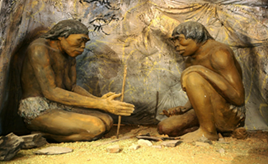 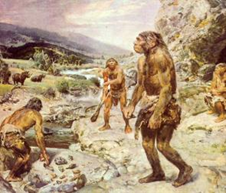 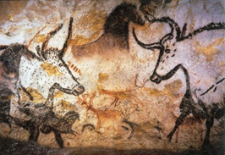 Key Concepts/FeaturesThe Stone Age is the name given to the earliest period of human culture, when stone tools were first used. The Stone Age ended when men began smelting metal. The Stone Age is divided into three periods; the Paleolithic (old Stone Age), Mesolithic (middle Stone Age) and the Neolithic (new Stone Age). Paleolithic and Mesolithic people were nomadic hunter-gatherers. They moved frequently following the animals that they hunted and gathering fruits and berries when they could.Timeline  Timeline  2,000,000 BCThe first real humans (Homo habilis) appear – They used simple stone tools, which they made, and built shelters  1,600,000 BC‘Homo erectus’ appears – They were skillful hunters and killed animals to eat using spears   500,000 BCThe first members of the Homo genus live in Britain  200,000 BCGreat sheets of ice cover Britain and food becomes scarce – Early humans are forced to leave  100,000 BCNeanderthals make it to Britain, coping with the cold weather by living in caves and making warm clothes from animal skins  35,000 BCHomo sapiens arrive in Europe and Neanderthals die out  12,000 BCThe earliest humans that are direct descendants of some of the current population arrive in Britain and woolly mammoths die out in Britain   10,000 BC‘The Ice Age’ comes to an end in Britain – This marks the beginning of the Mesolithic period  3,000 BCThe first part of Stonehenge is built  Key Concepts/FeaturesThe first Homo sapiens are believed to have been the Neanderthals. Neanderthals were around five to six feet in height. They had thick sturdy bones, and muscular shoulders, legs, arms and necks. Neanderthals also had large brains. Neanderthals learned to create specialised cutting and scraping tools by chipping away at the edge of a rock.  Key LocationsCaves of LascauxEarly humans expressed their struggles and successes by creating cave art. The famous cave paintings at Lascaux (France) are about 18,000 years old. Stone Age artists also created sculptures from clay, ivory, bone or carved stone.Key VocabularyKey VocabularyFlakingA process of shaping stone by chipping pieces off the edgesHomo erectus –Skillful hunters which lived 1,600,000 BCHunter-GathererA person who meets their needs by hunting animals and gathering plantsMicrolithSmall, sharp stones used as arrow and spear headsNeolithic EraThe last period of the Stone Age when humans began to develop agriculture and use tools and weaponsMesolithic EraThe period from the last Ice Age to the start of farmingNomadicMoving around a lotPaleolithic EraThe earliest part of the Stone Age characterised by tools made of crudely chipped stone and by cave artThe term ‘lithic’ comes from the Ancient Greek word for stone or rock.The term ‘lithic’ comes from the Ancient Greek word for stone or rock.